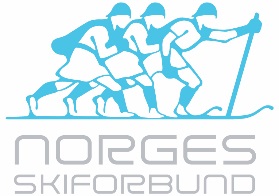                                     P R O T O K O L L Vedtak i ekstraordinære LK-møter i koronaperiode nr. 13, 14, og 15-2020, 19/20 sesongen

                                               Norges Skiforbund LangrennDato/tidspunkt: 		Onsdag 8. april 2020 kl. 1100-1200 - LK-møte nr. 13-19/20				Tirsdag 28. april 2020 kl. 1930-2100 - LK-møte nr. 14-19/20				Torsdag 14. mai 2020 kl. 1900-2130 - LK-møte nr. 15-19/20Sted: 				TeamsLangrennskomiteen:	Torbjørn Skogstad (leder), Kari Mørktvedt Sylten (nestleder)
Sindre Bergan, Per Morten Nyeng, Bjørg Sissel Kvannli, 
Marthe Kobbersletten Jensen	Administrasjonen:	Espen Bjervig, Ulf Morten Aune, Pål Rise, Gro Eide (referent)Saksnr.SakLK-møte nr. 13 -19/20
Laguttak sesongen 2020/2021Langrennssjef Espen Bjervig innledet og la frem følgende innstilling til landslagslaguttak for sesongen 2020/2021: 22 løpere på elitelag, 12 løpere på rekruttlag og 11 løpere på juniorlag. 
Administrasjonens innstilling paralag: 5 løpere på para elite og 3 løpere på para rekrutt.LKs vedtak:
Langrennskomiteen besluttet laguttak i tråd med administrasjonenens innstilling. 
LK-møte nr 13 - 19/20
FluorprøverPål Rise, leder for utdanning og administrasjon innledet. Grunnet koronasituasjonen er økonomien i langrenn og Skiforbundet under stort press. Administrasjonen foreslår at fluorprøver tatt i vinter ikke sendes til Tyskland for analyse grunnet konstnadsfokus. Vi kan 
spare en del kostnader ved å ikke gjennomføre analysen, som ikke har hovedfokus nå.LKs vedtak:
Langrennskomiteen besluttet at fluorprøver tatt vinteren 2019/2020 ikke analyseres av kostnadsårsaker og prøvene makuleres av hensyn til personvernreglementet GDPR.LK-møte nr 13 - 19/20
RegionlagLangrennssjef Espen Bjervig innledet. Regionlagene har mistet sin hovedsponsor og er i stort behov for finansiering. Administrasjonen foreslår å budsjettere med 1 million kroner til regionlag i 2020 for å bidra til å ivareta aktivitet og trenerressurser.
LKs vedtak:
Langrennskomiteen besluttet å budsjettere med 1 million kroner til regionlag i 2020. LK-møte nr. 14 -19/20TV-sendte rulleskirennLangrennssjef Espen Bjervig innledet. Deltagelse i TV-sendte rulleskirenn i sommerhalvåret er av stor betydning for aktivitet og opprettholdelse av markedsverdi og synlighet, og må sikres fremover. Administrasjon foreslår derfor at deltagelse i TV-sendte rulleskirenn blir en del av utøvertalen. LKs vedtak:Langrennskomiteen vedtok å innarbeide deltagelse i TV-sendte rulleskirenn i utøveravtaler som en forpliktelse.
LK-møte nr. 15 -19/20
Agenda vårmøte langrenn juni 2020
Pål Rise, leder for utdanning og administrasjon innledet. Administrasjonen foreslår følgende agenda på digitalt vårmåte langrenn 3. juni 2020 kl 1600-2000: Innledning v/ Torbjørn SkogstadRapport fra langrennsadministrasjonen v/ Espen Bjervig og Pål RiseRapport fra FIS-møter, Vegard Ulvang og Erik RøsteTerminliste / sesonginformasjoner v/ Asgeir MobergUtdanningstiltak/rekruttering og aktivitet v/ Per Elias Kalfoss og Brit BaldisholÅrsmøte Langrennsportens venner v/ Per NymoenEventuelt/Innkomne sakerLKs vedtak:Langrennskomiteen vedtok administrasjonens innstilling til agenda vårmøte 2020. 